       The Arc of New Jersey’s Mainstreaming Medical Care Program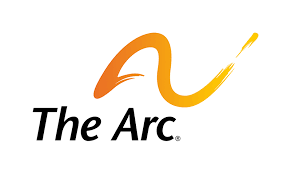        Medicaid Problem Report Form       www.mainstreamingmedicalcare.org                                                                                                                        Date of Report:     Please email or fax this completed form to Beverly Roberts at broberts@arcnj.org / fax (732)246-2567.                    We will get back to you as soon as possible.Consumer Name:     Consumer Name:     Medicaid Number:     Date of Birth:     Address:     Address:     Address:     Age:     Name of Contact Person:     
Relationship to Consumer:     Name of Contact Person:     
Relationship to Consumer:     Contact Person’s Telephone:     Email:     Name of Medicaid HMO:     Name of Medicaid HMO:     Medicaid HMO Number:     County:     Does Consumer have Medicare? ☐Yes ☐NoDoes Consumer have Medicare? ☐Yes ☐NoPrivate Health Insurance? ☐Yes ☐No
Name of Private Insurance Company:     Private Health Insurance? ☐Yes ☐No
Name of Private Insurance Company:     Brief Description of Consumer’s Diagnosis/Health Issues:     Brief Description of Consumer’s Diagnosis/Health Issues:     Brief Description of Consumer’s Diagnosis/Health Issues:     Brief Description of Consumer’s Diagnosis/Health Issues:     Brief Description of Problem:     Brief Description of Problem:     Brief Description of Problem:     Brief Description of Problem:     Medication co-pay problem? ☐Yes ☐NoIf yes, name of medication(s):     If yes, name of medication(s):     If yes, name of medication(s):     Covered under Medicare Part D? ☐Yes ☐NoMedicare Part D drug plan:     Medicare Part D drug plan:     Medicare Part D drug plan:     Covered Under Private Insurance? ☐Yes ☐NoName of Insurance Company:     Name of Insurance Company:     Name of Insurance Company:     Brief Description of the Medication Co-pay problem:     Brief Description of the Medication Co-pay problem:     Brief Description of the Medication Co-pay problem:     Brief Description of the Medication Co-pay problem:     If problem is with the medication co-pay, name and phone number of pharmacy:     If problem is with the medication co-pay, name and phone number of pharmacy:     If problem is with the medication co-pay, name and phone number of pharmacy:     If problem is with the medication co-pay, name and phone number of pharmacy:     Have you contacted a Medicaid HMO Care Manager? ☐Yes ☐No    If yes, name of Care manager (if known) and brief description of what happened:     Have you contacted a Medicaid HMO Care Manager? ☐Yes ☐No    If yes, name of Care manager (if known) and brief description of what happened:     Have you contacted a Medicaid HMO Care Manager? ☐Yes ☐No    If yes, name of Care manager (if known) and brief description of what happened:     Have you contacted a Medicaid HMO Care Manager? ☐Yes ☐No    If yes, name of Care manager (if known) and brief description of what happened:     Other Comments:     Other Comments:     Other Comments:     Other Comments:     I give permission for this information to be forwarded to The Arc of New Jersey, and also give permission for it to be forwarded to the NJ Division of Medical Assistance and Health Services (NJ Medicaid).I give permission for this information to be forwarded to The Arc of New Jersey, and also give permission for it to be forwarded to the NJ Division of Medical Assistance and Health Services (NJ Medicaid).I give permission for this information to be forwarded to The Arc of New Jersey, and also give permission for it to be forwarded to the NJ Division of Medical Assistance and Health Services (NJ Medicaid).I give permission for this information to be forwarded to The Arc of New Jersey, and also give permission for it to be forwarded to the NJ Division of Medical Assistance and Health Services (NJ Medicaid).